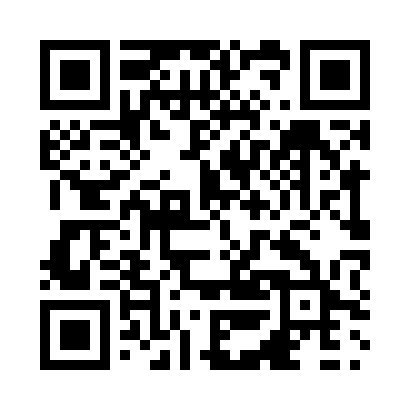 Prayer times for Grande-Ligne, Quebec, CanadaWed 1 May 2024 - Fri 31 May 2024High Latitude Method: Angle Based RulePrayer Calculation Method: Islamic Society of North AmericaAsar Calculation Method: HanafiPrayer times provided by https://www.salahtimes.comDateDayFajrSunriseDhuhrAsrMaghribIsha1Wed4:065:4112:505:518:009:352Thu4:045:4012:505:528:019:373Fri4:025:3812:505:528:039:394Sat4:005:3712:505:538:049:415Sun3:585:3512:505:548:059:426Mon3:565:3412:505:558:069:447Tue3:545:3312:505:558:079:468Wed3:535:3112:505:568:099:489Thu3:515:3012:505:578:109:5010Fri3:495:2912:505:578:119:5111Sat3:475:2812:505:588:129:5312Sun3:455:2612:505:598:139:5513Mon3:435:2512:506:008:159:5714Tue3:425:2412:506:008:169:5815Wed3:405:2312:506:018:1710:0016Thu3:385:2212:506:028:1810:0217Fri3:375:2112:506:028:1910:0418Sat3:355:2012:506:038:2010:0519Sun3:335:1912:506:048:2110:0720Mon3:325:1812:506:048:2210:0921Tue3:305:1712:506:058:2410:1022Wed3:295:1612:506:058:2510:1223Thu3:275:1512:506:068:2610:1424Fri3:265:1412:506:078:2710:1525Sat3:245:1312:506:078:2810:1726Sun3:235:1212:506:088:2910:1827Mon3:225:1212:506:088:3010:2028Tue3:215:1112:516:098:3110:2129Wed3:195:1012:516:108:3110:2330Thu3:185:1012:516:108:3210:2431Fri3:175:0912:516:118:3310:26